 APSTIPRINĀTSar Jēkabpils novada domes26.05.2022. lēmumu Nr.478(protokols Nr.11, 81.§)Jēkabpils novada pašvaldības nekustamā īpašuma novērtēšanas komisijas nolikums Izdots saskaņā ar Valsts pārvaldes iekārtas likuma 73.panta pirmās daļas 1.punktu,likuma “Par pašvaldībām” 41.panta pirmās daļas 2.punktuI. Vispārīgie jautājumiJēkabpils novada pašvaldības nekustamā īpašuma novērtēšanas komisija (turpmāk – Komisija) ir padota Jēkabpils novada domei (turpmāk – Dome).Savā darbībā Komisija ievēro Publiskas personas mantas atsavināšanas likumu, citus Latvijas Republikas likumus, Ministru kabineta lēmumus, rīkojumus un noteikumus, Domes lēmumus, rīkojumus un noteikumus un citus normatīvos aktus, kā arī šo nolikumu.Savus uzdevumus Komisija veic sadarbojoties ar valsts un pašvaldības institūcijām, kā arī citām fiziskām un juridiskām personām, savas kompetences ietvaros.Komisiju izveido, reorganizē vai likvidē Dome.II. Komisijas pienākumi un tiesībasKomisijas pienākumi:izskatīt: sertificētu nekustamo īpašumu vērtētāju, kas veic Jēkabpils novada pašvaldības atsavināšanai paredzēto nekustamo īpašumu (turpmāk - mantas) vērtēšanu, iesniegtos vērtējumus; Jēkabpils novada Attīstības pārvaldes Teritorijas plānošanas un īpašumu pārvaldīšanas nodaļas sagatavoto informāciju par mantu, mantas bilances un kadastrālo vērtību; jautājumus par mantas atsavināšanas lēmuma projektā iekļaujamo mantas nosacīto cenu; citus ar mantas vērtību un nosacītās cenas noteikšanu saistītos jautājumus.izvērtēt mantas cenu ietekmējošos faktorus: kadastrālo vērtību, grāmatvedības bilances vērtību un sertificētu īpašumu vērtētāja, kas veic mantas vērtēšanu iesniegto vērtējumu;noteikt nosacīto cenu atbilstoši mantas vērtībai;noteikto nosacīto cenu iesniegt iestādes “Jēkabpils novada Attīstības pārvalde” Teritorijas plānošanas un īpašumu pārvaldīšanas nodaļai.  Papildus 5.punktā noteiktajam Komisija veic Domes uzdotos darbus.Komisijas tiesības:pieaicināt mantas vērtēšanā vienu vai vairākus sertificētus vērtētājus;lemt par mantas vērtējuma aktualizācijas nepieciešamību;iepazīties ar atsavināmās mantas ekonomisko un tehnisko stāvokli un ar mantu saistīto dokumentāciju;pieprasīt no citām valsts un pašvaldības iestādēm papildu informāciju un dokumentus;ierosināt atcelt lēmumu par mantas nodošanu atsavināšanai;ierosināt atkārtotu mantas novērtēšanu;uzaicināt uz Komisijas sēdi informācijas sniegšanai sertificētu nekustamo īpašumu vērtētāju, kā arī pašvaldības darbiniekus, kuras saistītas ar izskatāmo jautājumu;sadarboties ar citām pašvaldības iestādēm un struktūrvienībām;sniegt viedokli, priekšlikumus Domes pastāvīgajām komitejām, komisijām, pašvaldības iestādei “Jēkabpils novada Attīstības pārvalde” jautājumos, kas ietilpst tās kompetencē;patstāvīgi noteikt Komisijas locekļu funkcijas un viņu pienākumu sadali savas kompetences ietvaros.III. Komisijas struktūraDome no pašvaldības iestādes “Jēkabpils novada Attīstības pārvalde” darbiniekiem, kuri ir valsts amatpersonas, izveido Komisiju 4 (četru) locekļu sastāvā. Komisijas priekšsēdētāju un locekļus ievēlē likumā “Par pašvaldībām” noteiktajā kārtībā. Komisija atklāti balsojot ar vienkāršu balsu vairākumu ievēl Komisijas priekšsēdētāja vietnieku. Komisijas priekšsēdētāja vietnieka kandidāta pretendentu var izvirzīt Komisijas priekšsēdētājs vai puse Komisijas locekļu.Komisijas darba organizatorisko un tehnisko apkalpošanu nodrošina sekretārs, kuru Komisija izvirza no Komisijas locekļu vidus.Nepieciešamības gadījumā Komisija var pieaicināt pašvaldības iestāžu darbiniekus, citu institūciju pārstāvjus, konsultantus. Pieaicinātās personas ir bez balsošanas tiesībām.Komisijas priekšsēdētājs, bet viņa prombūtnes laikā – Komisijas priekšsēdētāja vietnieks:vada Komisijas darbu, ir atbildīgs par Komisijas uzdevumu un lēmumu izpildi;izstrādā Komisijas sēdes darba kārtību;sagatavo, sasauc un vada Komisijas sēdes;pārstāv Komisijas viedokli Domes sēdēs, citās komitejās, komisijās un institūcijās;atbild par Komisijas kompetencē esošu Domes lēmumu izpildi;nosaka Komisijas locekļu pienākumus;papildus Domes lēmumā noteiktajam kontrolē Komisijas sagatavoto lēmumu izpildi;Komisijas sekretārs:sagatavo dokumentus jautājumu izskatīšanai Komisijas sēdē;kārto sēžu organizatoriskos jautājumus;protokolē Komisijas sēdes;kārto Komisijas dokumentus, veic dokumentu uzskaiti, nodrošina to saglabāšanu, atbilstoši dokumentu pārvaldības noteikumiem;sagatavo un izsniedz Komisijas pieņemtos lēmumus.Komisijas locekļu pienākumi tiek noteikti Komisijas sēdēs, ar Komisijas lēmumu vai Komisijas priekšsēdētāja rīkojumu.IV. Komisijas darba organizācijaKomisijas darbs notiek sēdēs. Komisijas sēdes vietu un laiku nosaka Komisijas priekšsēdētājs Komisijas sēdes tiek sasauktas pēc nepieciešamības. Komisijas sēdes ir atklātas.Komisija ir lemttiesīga, ja tajā piedalās ne mazāk kā puse Komisijas locekļu. Lēmumus Komisija pieņem ar balsu vairākumu. Ja balsis dalās vienādi, izšķirošā ir Komisijas priekšsēdētāja balss, viņa prombūtnes laikā – Komisijas priekšsēdētāja vietnieka balss.Par katru Komisijas sēdi noformē protokolu, ko paraksta visi klātesošie Komisijas locekļi. Protokolā ieraksta kā konkrēti katrs Komisijas loceklis ir balsojis. Katram komisijas loceklim ir tiesības pievienot protokolam savu atsevišķo viedokli.Katrs Komisijas loceklis ir atbildīgs par godprātīgu Komisijas uzdevumu un pienākumu izpildi. Par Komisijas pieņemtajiem lēmumiem ir atbildīgi visi Komisijas locekļi, kuri piedalījušies lēmumu pieņemšanā.Domstarpības starp Komisiju un pašvaldības amatpersonām, iestādēm izlemj Domes priekšsēdētājs, bet sarežģītākos jautājumus - Dome.Komisijas locekļi neizpauž informāciju par fizisko personu datiem un juridisko personu komercnoslēpumiem, kas tiem kļuvusi zināma pildot Komisijas locekļa pienākumus.Komisijas priekšsēdētājs, viņa vietnieks un locekļi var tikt izslēgti no Komisijas sastāva ar Domes lēmumu uz šīs personas iesnieguma pamata, kā arī gadījumos, kad attiecīgā persona nepilda šajā nolikumā noteikto, Komisijas lēmumus vai Komisijas priekšsēdētāja rīkojumus, kā arī, ja vairāk kā trīs (3) reizes pēc kārtas bez attaisnojošiem iemesliem neapmeklē Komisijas sēdes un citos gadījumos.Jēkabpils novada domes priekšsēdētājs	       	                	                                R.RagainisDOKUMENTS PARAKSTĪTS AR DROŠU ELEKTRONISKO PARAKSTU UN SATUR LAIKA ZĪMOGU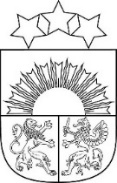 JĒKABPILS NOVADA PAŠVALDĪBAJĒKABPILS NOVADA DOMEReģistrācijas Nr.90000024205Brīvības iela 120, Jēkabpils, Jēkabpils novads, LV – 5201Tālrunis 65236777, fakss 65207304, elektroniskais pasts pasts@jekabpils.lvLĒMUMSJēkabpils novadā26.05.2022. (protokols Nr.11, 81.§) 	Nr.478Par komisijas izveidošanu un nolikuma apstiprināšanuLai noteiktu Jēkabpils novada pašvaldības atsavināšanai paredzētā nekustamā īpašuma nosacīto cenu, nepieciešams izveidot Jēkabpils novada pašvaldības nekustamā īpašuma novērtēšanas komisiju (turpmāk - komisija) un apstiprināt komisijas nolikumu.Komisijas darbības mērķis ir izvērtēt pašvaldības nekustamo īpašumu cenu ietekmējošos faktorus: kadastrālo vērtību, grāmatvedības bilances vērtību un sertificētu īpašumu vērtētāju, kas veic nekustamā īpašuma vērtēšanu, iesniegtos vērtējumus un noteikt nosacīto cenu atbilstoši mantas vērtībai un izskatīt citus ar nekustamā īpašuma vērtību saistītos jautājumus.Atbilstoši likuma “Par interešu konflikta novēršanu valsts amatpersonu darbībā” 1.panta 1.punktam, amats likuma izpratnē nav valsts amatpersonas darbs, pārstāvot attiecīgo publiskas personas institūciju, kurā tā ieņem valsts amatpersonas amatu, kā arī citu institūciju veidotās komisijās, konsultatīvajās padomēs un darba grupās, un par šo darbu nav noteikta atlīdzība. Līdz ar to Jēkabpils novada pašvaldības amatpersonu darbs komisijā nav amats likuma izpratnē, tāpēc nav nepieciešams lemt par amatu savienošanu. Pamatojoties uz likuma “Par pašvaldībām” 21.panta pirmās daļas 27.punktu, 41.panta pirmās daļas 2., 4.punktu, Publiskas personas mantas atsavināšanas likuma 1.panta 6.punktu, 8.panta otro, trešo, sesto un septīto daļu, likuma “Par interešu konflikta novēršanu valsts amatpersonu darbībā” 1.panta 1.punktu, Santas Lazares 2022.gada 23.maija iesniegumu Nr. 1-3/22/990, Viktorijas Rāviņas 2022.gada 23.maija iesniegumu Nr. Nr. 1-3/22/989, Maijas Ļaksas 2022.gada 23.maija iesniegumu Nr. Nr. 1-3/22/987, Martas Kolpakovas 2022.gada 23.maija iesniegumu Nr. Nr. 1-3/22/991, Finanšu komitejas 26.05.2022. lēmumu (protokols Nr.9, 11.§),Jēkabpils novada dome nolemj:1.	Apstiprināt Jēkabpils novada pašvaldības nekustamā īpašuma novērtēšanas komisiju šādā  sastāvā:1.1.	Komisijas priekšsēdētāja –  Maija Ļaksa - Jēkabpils novada Attīstības pārvaldes Teritorijas plānošanas un īpašumu pārvaldīšanas nodaļas nekustamā īpašuma speciāliste;1.2.	Komisijas loceklis – Santa Lazare - Jēkabpils novada Attīstības pārvaldes Teritorijas plānošanas un īpašumu pārvaldīšanas nodaļas nekustamā īpašuma speciāliste; 1.3.	Komisijas loceklis – Viktorija Rāviņa - Jēkabpils novada Attīstības pārvaldes Teritorijas plānošanas un īpašumu pārvaldīšanas nodaļas nekustamā īpašuma speciāliste;1.4.	Komisijas loceklis – Marta Kolpakova - Jēkabpils novada Attīstības pārvaldes Teritorijas plānošanas un īpašumu pārvaldīšanas nodaļas nekustamā īpašuma speciāliste.2.	Apstiprināt Jēkabpils novada pašvaldības nekustamā īpašuma novērtēšanas komisijas nolikumu (pielikumā).  3.	Noteikt, ka Jēkabpils novada domes izveidotās nekustamā īpašuma novērtēšanas komisijas, kuras izveidotas līdz lēmuma 1.punktā komisijas apstiprināšanai, turpina savu darbību līdz nosaka attiecīgo nekustamo īpašumu nosacīto cenu.4.	Uzdot par pienākumu lēmuma 3.punktā minēto komisiju priekšsēdētājiem pēc lēmuma 3.punktā noteiktās darbības pabeigšanas iesniegt informāciju Teritorijas plānošanas un īpašumu pārvaldīšanas nodaļas vadītājai Ingrīdai Feldmanei.6.	Ar brīdi, kad lēmuma 3.punktā minētās komisijas nosaka attiecīgo nekustamo īpašumu nosacīto cenu, spēku zaudē attiecīgo lēmumu punkti, ar kuru apstiprināti nekustamā īpašuma novērtēšanas komisiju sastāvi.7.	Iestādei “Jēkabpils novada Attīstības pārvalde” nodrošināt Jēkabpils novada pašvaldības nekustamā īpašuma novērtēšanas komisijas darba organizatorisko un tehnisko apkalpošanu.  8.	Kontroli par lēmuma izpildi veikt iestādes “Jēkabpils novada Attīstības pārvalde” vadītājam.Pielikumā: Jēkabpils novada pašvaldības nekustamā īpašuma novērtēšanas komisijas nolikums uz 2 lp.	Sēdes vadītājsDomes priekšsēdētājs		R.RagainisDaņilova 28659311DOKUMENTS PARAKSTĪTS AR DROŠU ELEKTRONISKO PARAKSTU UN SATUR LAIKA ZĪMOGU